УТВЕРЖДАЮДиректор МБОУ СОШДС № 15_______________ Н.Б. Климова«____» ____________ 2022 г.План психолого-педагогической и методической поддержки обучающихся с повышенным уровнем способностей и их родителей 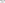 в 2022-2023 учебном годуЦели:Содействие в создании оптимальных условий для развития и поддержки обучающихся, обладающих повышенным уровнем способностей, помощи в становлении и самореализации личности таких обучающихся.Работа с родителями обучающихся, обладающих повышенным уровнем способностей, оказание им психолого-педагогической и методической помощи.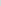 Задачи:организация и проведение психолого-педагогического обследования с целью выявления учеников с повышенным уровнем способностей; организация индивидуальной консультативной работы и проведение групповых занятий и тренингов, направленных на развитие навыков общения, снижения уровня тревожности, поиска личностных ресурсов;оказание необходимой психологической поддержки ученикам с повышенным уровнем способностей;просветительская работа с педагогами и родителями и по вопросам работы с учениками, имеющими повышенный уровень способностей.№МероприятияКатегорияСрокиОтветственный1Создание банка данных о детях, обладающих повышенным уровнем способностейОбучающиеся школыСентябрь октябрь, в течение годаПедагог-психолог, классные руководители1Создание банка данных о детях, обладающих повышенным уровнем способностейОбучающиеся школыСентябрь октябрь, в течение годаПедагог-психолог, классные руководители2Создание нормативной и методической базы для работы с данной категорией обучающихсяРодители, педагогиВ течение годаЗам. директора по воспитательной работеЗСоздание банка методической и научной литературы по данной тематике	Обучающиеся родители, педагогиВ течение годаПедагог-психологРабота с обучающимисяРабота с обучающимисяРабота с обучающимисяРабота с обучающимися4Диагностика, выявление способных обучающихсяУчащиеся Сентябрь октябрьПедагог-психолог, классные руководители5Психолого-педагогическая помощь при подготовке обучающихся к конкурсам, выступлениям.							УчащиесяВ течение учебного годаПедагог- психолог классные руководители, педагог-организатор6Индивидуальная	работа	с обучающимися (диагностика, мотивационные беседы, консультации)УчащиесяВ течение учебного годаПедагог- психолог7Индивидуальные	занятия с обучающимися,  направленные на помощь в раскрытии и поддержке их творческого потенциалаУчащиесяВ течение учебного годаПедагог- психолог8Групповые занятия с обучающимися, направленные на помощь в раскрытии и поддержке их творческого потенциалаУчащиесяВ течение учебного годаПедагог- психолог9Индивидуальная и групповая работа с обучающимися, направленная на выработку умений релаксации и сосредоточения.УчащиесяВ течение учебного года Педагог- психолог10Диагностика по выявлению актуального  психоэмоционального состояния у данной категории обучающихся 5-х - 9-х классовУчащиеся 5-х - 9-х классовОктябрьПедагог -психологРабота с родителямиРабота с родителямиРабота с родителямиРабота с родителями11Беседы и консультации для родителей способных детей РодителиобучающихсяВ течение учебного годаПедагог-психолог, классные руководители12Лекции и семинары для родителей обучающихся, обладающих повышенным уровнем способностей (также в рамках  «Родительского всеобуча») по выявлению и поддержке творческих способностей детейРодители обучающихсяВ течение учебного годаПедагог- психолог классные руководители13Оценка и самооценка потенциальных возможностей семей одаренных детей Родители обучающихсяВ течение учебного годаАдминистрация школы, педагог-психолог14Консультации родителей по типологическим особенностям учащихся	РодителиВ течение учебного годаПедагоги психологи Учителя- предметники15Анкетирование для родителей: «Определение сфер способностей вашего ребенка» Родители учащихся 1-х классовВ течение учебного годаПедагог- психолог16Анкета «Приоритетные способности вашего ребенка»		Родители5-х и 9-х классовВ течениеПедагог-психолог17Участие в работе родительского Всеобуча по теме: «Роль семьи для развития потенциальных возможностей ребенка»родители обучающихсяв течение учебного годаПедагог-психолог18Выступления на родительских собраниях по темам: «Детская одаренность. Пути развития способностей младших школьников», «Особенности подросткового возраста», «Конфликты одаренных детей и подростков»Родители учащихся 1-9-х классовВ течение годапедагог-психологРабота с педагогамиРабота с педагогамиРабота с педагогамиРабота с педагогами19Консультации для учителей-предметников и классных руководителей по типологическим особенностям учащихся и поддержке обучающихся, обладающих повышенным уровнем способностейУчителя-предметники, классные руководителив течение годапедагог-психолог20Составление рекомендаций для учителей по работе со способными детьмиПедагогиВ течение годаПедагог-психолог21Выступления на методических объединениях для педагогов по темам: «Основные представления об одаренности», «Работа классного руководителя по развитию и поддержке интеллектуально-творческих способностей учащихся», «Трудности одаренных детей»ПедагогиВ течение годаПедагог-психолог22Составление отчетной документациимайпедагог-психолог